  Ҡ А Р А Р						                         ПОСТАНОВЛЕНИЕ«02» октябрь 2017 й.	                      № 1-40                      «02» октября 2017 г. «Об отмене постановления администрации сельского поселения Дмитриево-Полянский сельсовет муниципального района Шаранский район Республики Башкортостан № 60 от 04.08.2015 года «Об утверждении Правил присвоения, изменения  и аннулирования адресов на территории сельского поселения Дмитриево-Полянский сельсовет муниципального района Шаранский район Республики Башкортостан»     В соответствии с Законом Республики Башкортостан от 6 июля 2017 года №517-з «О внесении изменений в отдельные законодательные акты Республики Башкортостан в сфере местного самоуправления в целях противодействия коррупции», статьёй 31 Устава сельского поселения Дмитриево-Полянский сельсовет муниципального района Шаранский район Республики Башкортостан, постановляю:      1. Отменить постановление администрации сельского поселения Дмитриево-Полянский сельсовет муниципального района Шаранский район Республики Башкортостан № 60 от 04 августа 2015 года «Об утверждении Правил присвоения, изменения  и аннулирования адресов на территории сельского поселения Дмитриево-Полянский сельсовет муниципального района Шаранский район Республики Башкортостан»2. Обнародовать данное постановление на информационном стенде в здании администрации сельского поселения и на официальном сайте сельского поселения www.dmpol.sharan-sovet.ru.        3. Контроль за исполнением Постановления оставляю за собой.	Глава сельского поселения					    Г.А.АхмадеевБашкортостан РеспубликаһыныңШаран районымуниципаль районынынДмитриева Поляна ауыл СоветыАуыл билємәће ХакимиәтеБаҫыу урамы,2А, Дмитриева Поляна ауылы, Шаран районы Башкортостан Республикаһының, 452630 Тел./факс (34769) 2-68-00e-mail:dmpolss@yandex.ruhttp:// www.sharan-sovet,ru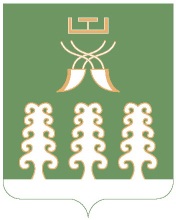 Администрация сельского поселенияДмитриево-Полянский сельсоветмуниципального районаШаранский районРеспублики Башкортостанул.Полевая, дом 2А, д.Дмитриева Поляна Шаранского района Республики Башкортостан, 452630 Тел./факс (34769) 2-68-00e-mail:dmpolss@yandex.ruhttp:// www.sharan-sovet,ru